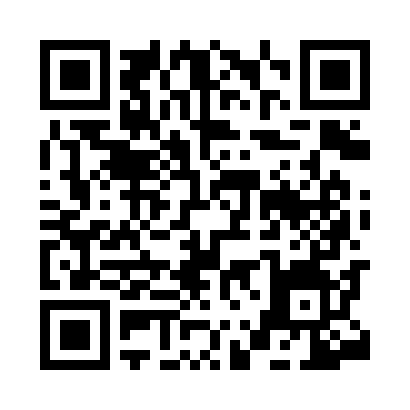 Prayer times for Aremogna, ItalyWed 1 May 2024 - Fri 31 May 2024High Latitude Method: Angle Based RulePrayer Calculation Method: Muslim World LeagueAsar Calculation Method: HanafiPrayer times provided by https://www.salahtimes.comDateDayFajrSunriseDhuhrAsrMaghribIsha1Wed4:126:001:015:588:039:442Thu4:105:581:015:588:049:463Fri4:085:571:015:598:059:474Sat4:065:561:016:008:069:495Sun4:045:551:016:008:079:506Mon4:035:531:006:018:089:527Tue4:015:521:006:028:099:538Wed3:595:511:006:028:109:559Thu3:575:501:006:038:119:5710Fri3:565:491:006:038:129:5811Sat3:545:481:006:048:1310:0012Sun3:525:471:006:058:1410:0113Mon3:505:461:006:058:1510:0314Tue3:495:451:006:068:1610:0515Wed3:475:441:006:068:1710:0616Thu3:465:431:006:078:1810:0817Fri3:445:421:006:078:1910:0918Sat3:435:411:006:088:2010:1119Sun3:415:401:006:098:2110:1220Mon3:405:391:006:098:2210:1421Tue3:385:381:016:108:2310:1522Wed3:375:371:016:108:2410:1723Thu3:355:371:016:118:2510:1824Fri3:345:361:016:118:2610:2025Sat3:335:351:016:128:2710:2126Sun3:315:351:016:128:2810:2227Mon3:305:341:016:138:2910:2428Tue3:295:331:016:138:2910:2529Wed3:285:331:016:148:3010:2630Thu3:275:321:016:148:3110:2831Fri3:265:321:026:158:3210:29